Уважаемые  жители Вохомского муниципального района просим вас пройти регистрацию в системе ГИС ЖКХ через портал госуслуг.Приложение ГИС ЖКХ позволяет всем собственникам жилых помещений:узнать о состоянии расчетов и задолженностях;внести показания приборов учета;получить информацию о планируемых проверках и ремонтах;узнать о плановых отключениях воды или электроэнергии;проверить тарифы и получать льготные услуги;оплатить счета;пожаловаться на некачественные услуги.Также система ГИС ЖКХ позволяет потребителям в режиме реального времени участвовать в управлении своим домом, в совместных электронных голосованиях и обсуждать с соседями на форуме общие проблемы и вопросы. 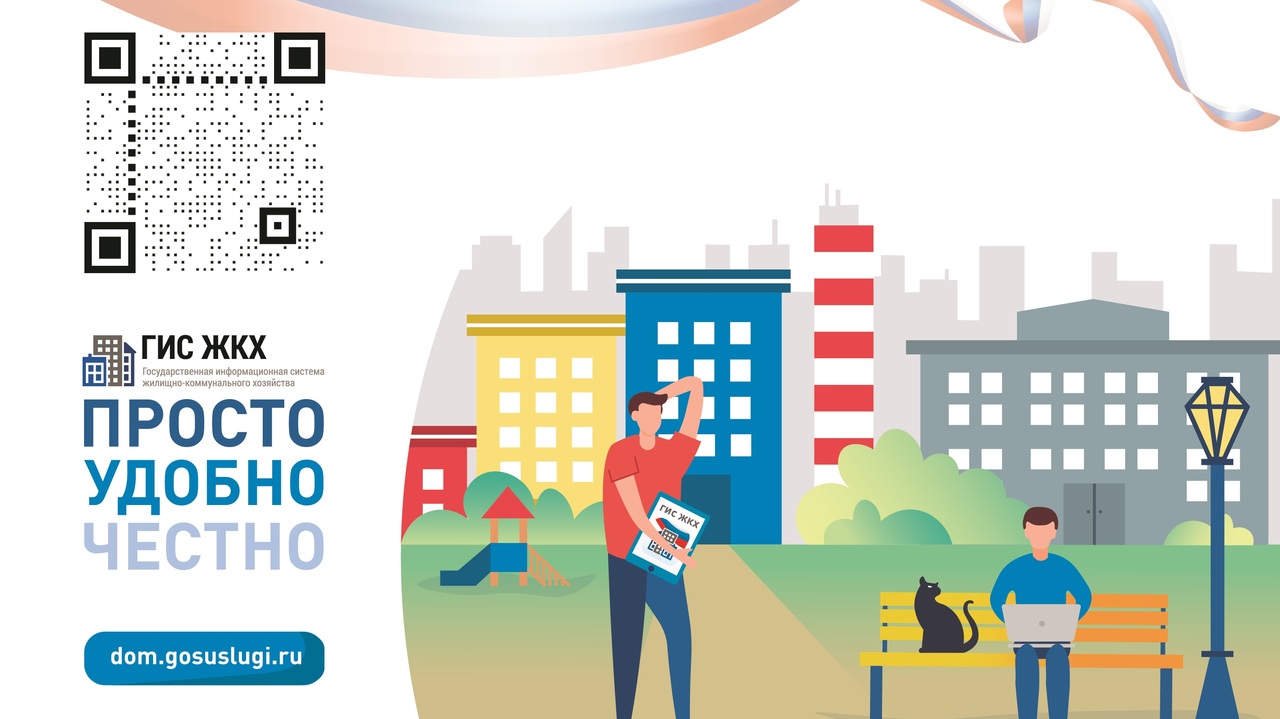 Важно! Отдельная регистрация в системе не требуется. Для того, чтобы пользоваться сервисами ГИС ЖКХ, необходимо иметь подтвержденную запись на портале «Госуслуги».Открыть сайт ГИС ЖКХ (государственная информационная система жилищно-коммунального хозяйства) Система доступна по ссылке: https://dom.gosuslugi.ru/#!/main Войти на сайт через госуслугиВвести данные своего лицевого счета.